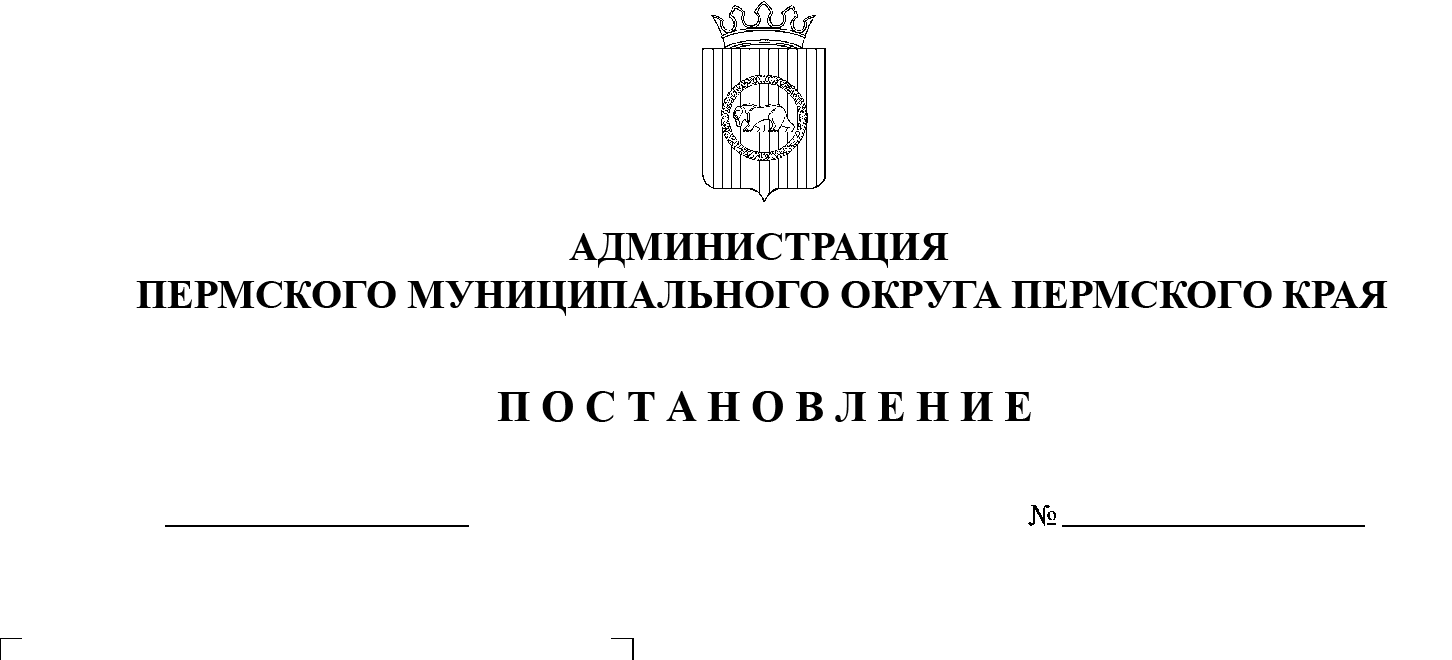 В соответствии с пунктом 7 части 1 статьи 6, пункта 6 части  2 статьи 30 Устава Пермского муниципального округа Пермского края, муниципальной программой «Экономическое развитие Пермского муниципального округа», утвержденной постановлением администрации Пермского муниципального района от 06 декабря 2022 г. № СЭД-2022-299-01-01-05.С-713, решением координационного совета по развитию малого и среднего предпринимательства в Пермском муниципальном округе Пермского края от 29 июня 2023 г. (протокол № 2 от 29 июня 2023 г.)администрация Пермского муниципального округа Пермского края ПОСТАНОВЛЯЕТ:Утвердить прилагаемые:1.1. Положение о конкурсе на лучшее оформление фасадов зданий, строений, сооружений субъектов малого и среднего предпринимательства и прилегающих к ним территорий в летний период;1.2. Положение о комиссии по определению победителей конкурса на лучшее оформление фасадов зданий, строений, сооружений субъектов малого и среднего предпринимательства и прилегающих к ним территорий в летний период;1.3. Состав комиссии по определению победителей конкурса на лучшее оформление фасадов зданий, строений, сооружений субъектов малого и среднего предпринимательства и прилегающих к ним территорий в летний период.3.  Настоящее постановление опубликовать в бюллетене муниципального образования «Пермский муниципальный округ» и разместить на официальном сайте Пермского муниципального округа в информационно-телекоммуникационной сети Интернет (www.permraion.ru).4.  Настоящее постановление вступает в силу со дня его официального опубликования.5.  Контроль за исполнением настоящего постановления возложить на   заместителя главы администрации Пермского муниципального округа Пермского края Гладких Т.Н.Глава муниципального округа                                                               В.Ю. ЦветовПОЛОЖЕНИЕ о конкурсе на лучшее оформление фасадов зданий, строений, сооружений субъектов малого и среднего предпринимательства и прилегающих к ним территорий в летний периодI. Общие положения1.1. Положение о конкурсе на лучшее оформление фасадов зданий, строений, сооружений субъектов малого и среднего предпринимательства и прилегающих к ним территорий в летний период (далее – Положение) определяет порядок и условия организации и проведения конкурса на лучшее оформление фасадов зданий, строений, сооружений субъектов малого и среднего предпринимательства и прилегающих к ним территорий в летний период (далее – Конкурс).1.2. Для целей настоящего Положения используются следующие понятия:1.2.1. Участник конкурса – субъект малого и среднего предпринимательства, представивший документы для участия в Конкурсе, в соответствии с настоящим Положением.1.3. Основные цели Конкурса:- создание положительного имиджа и популяризации предпринимательства округа;- вовлечение субъектов малого и среднего предпринимательства к участию в оформлении фасадов зданий, строений, сооружений и к благоустройству прилегающих к ним территорий в летний период;- создание позитивного общественного мнения в отношении благоустройства прилегающих к фасадам, зданиям, строениям, сооружениям территорий в летний период;- совершенствование рекламно-оформительской деятельности субъектов малого и среднего предпринимательства и распространение опыта использования современных рекламно-информационных технологий.1.4. Организатором Конкурса является управление по развитию агропромышленного комплекса и предпринимательства администрации Пермского муниципального округа Пермского края (далее – Организатор).1.5. Функции Организатора по подготовке и проведению Конкурса:- размещение объявления о проведении Конкурса на официальном сайте Пермского муниципального округа Пермского края в информационно-телекоммуникационной сети Интернет (www.permraion.ru) (далее соответственно – Объявление, сайт округа), в котором указывается дата начала и окончания приема заявок и документов на участие в Конкурсе, с указанием места их приема и необходимого их перечня, а также требований к участникам конкурса;- координирование выполнения мероприятий, связанных с подготовкой и проведением Конкурса;- осуществление приема заявок и документов от субъектов малого и среднего предпринимательства на участие в Конкурсе;- организация проведения заседаний комиссии по определению победителей конкурса на лучшее оформление фасадов зданий, строений, сооружений субъектов малого и среднего предпринимательства и прилегающих к ним территорий в летний период (далее – Комиссия).                                        II. Требования к участникам Конкурса и критерии оценкиучастников Конкурса2.1. Участниками Конкурса могут быть субъекты малого и среднего предпринимательства:2.1.1. осуществляющие свою предпринимательскую деятельность на территории Пермского муниципального округа Пермского края; 2.1.2. соответствующие требованиям, установленным статьей 4 Федерального закона от 24 июля .  № 209-ФЗ «О развитии малого и среднего предпринимательства в Российской Федерации».2.2. Участие в Конкурсе осуществляется при:- представлении Участником Конкурса заявки и документов в соответствии с подпунктами 4.1.1-4.1.2 пункта 4.1 раздела IV настоящего Положения;- соответствие Участника Конкурса, требованиям и условиям, предусмотренным пунктом 2.1, 2.3 настоящего раздела.Допускается Участником Конкурса заявлять на Конкурс оформление фасада нескольких зданий, строений, сооружений и прилегающих к ним территорий.2.3. К участию в Конкурсе не допускаются субъекты малого и среднего предпринимательства:2.3.1. находящиеся в стадии реорганизации, ликвидации, банкротства;2.3.2. представившие документы на участие в Конкурсе позже установленного в Объявлении срока для их приема;2.3.3. представившие заведомо недостоверные или неполные сведения.2.4. Критерии оценки Участников Конкурса:Примечание: *Баллы начисляются по каждому оцениваемому элементу, характеристике критерия оценки в составе отдельного критерия оценки. В случае отсутствия оцениваемого элемента, характеристики критерия оценки начисляется «0» баллов. 2.5. Отклонение заявок Участников Конкурса осуществляется по основаниям, указанным в пункте 2.3 настоящего раздела.III. Номинация конкурсаКонкурс проводится по следующей номинации: «Лучшее оформление фасадов зданий, строений, сооружений субъектов малого и среднего предпринимательства и прилегающих к ним территорий в летний период».IV. Порядок проведения Конкурса4.1. Для участия в Конкурсе субъекты малого и среднего предпринимательства в срок, указанный в Объявлении, представляют Организатору нарочно или направляют на адрес электронной почты Организатора torgot@permraion.ru (далее – электронный адрес Организатора) следующие документы:4.1.1. заявку на участие в конкурсе на лучшее оформление фасадов зданий, строений, сооружений субъектов малого и среднего предпринимательства и прилегающих к ним территорий в летний период согласно приложению 1 к настоящему Положению (далее – заявка) или ее скан-копию (при направлении документов на адрес электронной почты Организатора);4.1.2. электронные файлы фотоматериалов фасада, входной группы зданий, строений, сооружений, прилегающей к ним территории, отражающие критерии оценки участников Конкурса, установленные пунктом 2.4 раздела II настоящего Положения, и имеющие географическую привязку к местности (далее соответственно – файлы фотоматериалов, фотоматериалы). Файлы фотоматериалов должны:- отвечать следующим техническим требованиям: формат файлов JPEG; размер одного файла не более 10 Мб; цветовая модель: RGB; рекомендуемое разрешение не менее 300 dpi; файл содержит одно фото или коллаж фотографий;	- быть   предоставлены   на   USB-флеш-накопителе   и(или) размещены в облачном хранилище, с указанием ссылки на архив с ними, и(или) направлены на электронный адрес Организатора;4.1.3. предварительное согласие на проведение видеосъемки согласно приложению 2 к настоящему Положению или его скан-копию (при направлении документов на адрес электронной почты Организатора) (предоставляется по усмотрению субъекта малого и среднего предпринимательства).4.2. Субъекты малого и среднего предпринимательства несут самостоятельно расходы по сбору и заполнению документов, указанных в пункте 4.1 настоящего раздела, независимо от результата Конкурса.4.3. Ответственность за достоверность сведений, подлинность представленных документов возлагается на субъекты малого и среднего предпринимательства.4.4. Все документы, указанные в пункте 4.1 настоящего раздела я, подписываются или заверяются руководителем субъекта малого предпринимательства или уполномоченным им представителем.Все листы документов при подаче их нарочно к Организатору на участие в Конкурсе сшиваются, нумеруются, скрепляются печатью (при наличии).4.5. Организатор регистрирует заявки по мере их поступления в журнале регистрации заявок, который должен быть пронумерован, прошнурован и скреплен подписью руководителя Организатора. Запись регистрации должна включать регистрационный номер заявки и дату ее приема. Заявка считается принятой с момента поступления к Организатору полного пакета документов, указанных в пункте 4.1 настоящего раздела.4.6. Организатор в течение 2 (двух) рабочих дней по истечении срока приема заявок и документов, указанного в Объявлении, рассматривает соответствие Участников Конкурса и представленных ими документов требованиям настоящего Положения.4.7. В случае соответствия Участников Конкурса и представленных ими документов требованиям настоящего Положения:4.7.1. в течение 2 (двух) рабочих дней по истечении срока, указанного в пункте 4.6 настоящего раздела, Организатор:4.7.1.1. передает представленные Участником Конкурса документы на рассмотрение Комиссии;4.7.1.2. направляет в МАУ «Информационный центр» (далее – Информационный центр) файлы фотоматериалов и(или) ссылки на облачное хранилище, где размещен архив файлов фотоматериалов для проведения онлайн голосования на страницах в сети «ВКонтакте» и в сети «Одноклассники»;4.7.2. в течение 10 (десяти) рабочих дней с даты поступления документов на рассмотрение в Комиссию членами Комиссии осуществляется выезд на место к Участнику Конкурса с целью оценки критериев, предусмотренных пунктом 2.4 раздела II настоящего Положения. По результатам выезда на место члены Комиссии заполняют оценочные листы по форме согласно приложению 3 к настоящему Положению, а также при необходимости фотографируют и(или) производят видеосъемку элементов фасада, входной группы, прилегающей территории.4.8. Участник Конкурса может отозвать заявку путем письменного уведомления Уполномоченного органа до последнего дня приема таких заявок.4.9. Информационный центр в целях проведения онлайн голосования в течение 3 (трех) рабочих дней с даты поступления файлов фотоматериалов и(или) информации на ссылки на облачное хранилище, где размещен архив файлов фотоматериалов, размещает фотоматериалы на страницах в сети «ВКонтакте» по адресу: https://vk.com/permraionpress, в сети «Одноклассники» по адресу: https://ok.ru/permraionpress.4.10. Проведение онлайн голосования на страницах в сети «ВКонтакте» по адресу: https://vk.com/permraionpress и в сети «Одноклассники» по адресу: https://ok.ru/permraionpress осуществляется в течение 5 (пяти) календарных дней с даты размещения фотоматериалов соответственно в сети «ВКонтакте» и в сети «Одноклассники».V. Подведение итогов Конкурса5.1. Комиссия определяет победителей Конкурса на основании Положения о комиссии по определению победителей конкурса на лучшее оформление фасадов зданий, строений, сооружений субъектов малого и среднего предпринимательства и прилегающих к ним территорий в летний период, утвержденного настоящим постановлением.5.2. Комиссия по результатам рассмотрения представленных Участниками Конкурса документов, оценочных листов, результатов онлайн голосования в сети «ВКонтакте» и «Одноклассники» определяет победителя Конкурса по номинации, указанной в разделе III настоящего Положения, отдельно (1-е, 2-е, 3-е место) и принимает решение о присуждении:- за 1-е место – диплом 1 степени;- за 2-е место – диплом 2 степени;- за 3-е место – диплом 3 степени.5.3. Подведение итогов конкурса и определение его победителей производится в течение 7 (семи) рабочих дней со дня окончания срока, указанного в подпункте 4.7.2 пункта 4.7 раздела IV настоящего Положения.5.4. Оглашение результатов Конкурса проводится посредством размещения информации на сайте округа, в сети «ВКонтакте» и «Одноклассники». 5.5. О победителях Конкурса, о их деятельности снимается безвозмездно видеоролик представителями Информационного центра или иными исполнителями от администрации Пермского муниципального округа Пермского края, Организатора при условии получения от победителей Конкурса предварительного согласия на проведение видеосъемки согласно приложению 2 к настоящему Положению.Видеоролик размещается на официальном сайте Пермского муниципального округа Пермского края и (или) в сети «ВКонтакте», «Одноклассники», а также в дальнейшем может использоваться в протокольных мероприятиях администрации Пермского муниципального округа Пермского края, иных мероприятиях Пермского муниципального округа, в которых представляется деятельность субъектов малого и среднего предпринимательства, а также может использоваться победителем Конкурса по своему усмотрению.ФОРМАЗАЯВКАна участие в конкурсе на лучшее оформление фасадов зданий, строений, сооружений субъектов малого и среднего предпринимательства и прилегающих к ним территорий в летний периодПолное наименование субъекта малого и среднего предпринимательства ______________________________________________________________________Руководитель________________________________________________________________________________________________________________________________(Ф.И.О., должность)Юридический адрес_____________________________________________________ИНН субъекта малого и среднего предпринимательства_____________________
Вид объекта, оформление фасада которого заявлено на конкурс (далее – Объект) ______________________________________________________________________Фактическое местонахождение Объекта ___________________________________ ______________________________________________________________________Кадастровый номер Объекта _____________________________________________Объект на момент подачи настоящей заявки принадлежит субъекту малого и среднего предпринимательства на праве собственности, на праве аренды, субаренды, на ином праве (указать) (нужное подчеркнуть)____________________.Тел.______________________ Факс.________________ E-mail _______________Ссылка на облачное хранилище, где размещены файлы фотоматериалов (заполняется в случае, если файлы фотоматериалы не представлены на USB-флеш-накопителе или не направлены на электронный адрес Организатора)_________________________________________________________ Разрешаю членам комиссии по определению победителей конкурса на лучшее оформление фасадов зданий, строений, сооружений субъектов малого и среднего предпринимательства и прилегающих к ним территорий в летний период провести осмотр, фотографирование (при необходимости), видеосъемку (при необходимости) элементов Объекта с целью оформления ими оценочных листов в соответствии с Положением о конкурсе на лучшее оформление фасадов зданий, строений, сооружений субъектов малого и среднего предпринимательства и прилегающих к ним территорий в летний период, утвержденным постановлением администрации Пермского муниципального округа Пермского края от _____________  № ______.Приложение: 1. фотоматериалы в количестве _______штук (на электронном носителе или нарочно, или на электронный адрес Организатора).              _______________Руководитель субъекта малого 
и среднего предпринимательства                                                             _____________          ____________________М.П.                                                         (подпись)  			(Ф.И.О.)  «_____» ___________ 202__ г.СОГЛАСИЕ на обработку персональных данныхЯ, __________________________________________________________________,           (Ф.И.О. индивидуального предпринимателя, руководителя субъекта                      малого и среднего предпринимательства)в   соответствии   с   требованиями  статьи  9  Федерального закона от 
27 июля 2006 г. №  152-ФЗ  «О  персональных  данных» подтверждаю свое согласие на обработку управлением по развитию агропромышленного комплекса и предпринимательства администрации Пермского муниципального округа Пермского края (далее – Оператор)  моих  персональных  данных, включающих: фамилию, имя, отчество, электронную почту, номер личного телефона, с  целью  их  использования  в рамках реализации Положения о конкурсе на лучшее оформление фасадов зданий, строений, сооружений субъектов малого и среднего предпринимательства и прилегающих к ним территорий в летний период, утвержденного постановлением    администрации    Пермского   муниципального   округа Пермского края  от ________________ № ___________(далее – Положение).Согласен   на   обработку указанных персональных данных посредством информационных систем, используемых для реализации Положения. Согласие действует в течение трех лет с момента его представления Оператору.Оставляю за собой право отозвать настоящее согласие посредством составления соответствующего письменного документа, который может быть направлен мной в адрес Оператора по почте заказным письмом с уведомлением о вручении либо вручен лично под расписку представителю Оператора.Мне известно, что в случае отзыва настоящего согласия субъект малого исреднего предпринимательства, который я представляю, не будет являться Участником Конкурса. ___________________________________   ___________   ______________                     (Ф.И.О.)                                            (подпись)        (дата)М.П.ФОРМАВ управление по развитию агропромышленного комплекса и предпринимательства администрации   Пермского муниципального округа Пермского краяПРЕДВАРИТЕЛЬНОЕ СОГЛАСИЕна проведение видеосъемки______________________________________________________________________________________________________________________________ настоящим(Ф.И.О. руководителя субъекта малого или среднего предпринимателя, индивидуального предпринимателя)дает согласие администрации Пермского муниципального округа Пермского края в случае признания _____________________________________________________                                    (наименование субъекта малого и среднего                                                    предпринимательства)  победителем Конкурса рамках Положения о конкурсе на лучшее оформление фасадов зданий, строений, сооружений субъектов малого и среднего предпринимательства и прилегающих к ним территорий в летний период, утвержденный постановлением администрации Пермского муниципального округа Пермского края от _______________№_____________________________________,на проведение видеосъемки о субъекте малого и среднего предпринимательства, деятельности субъекта малого и среднего предпринимательства представителями Информационного центра или иными исполнителями от администрации Пермского муниципального округа Пермского края, управления по развитию агропромышленного комплекса и предпринимательства администрации Пермского муниципального округа Пермского края в целях создания видеоролика (далее – видеоролик) для его размещения на официальном сайте Пермского муниципального округа Пермского края и (или) в сети «ВКонтакте», «Одноклассники», а также дальнейшего использования видеоролика в протокольных мероприятиях администрации Пермского муниципального округа Пермского края, иных мероприятиях Пермского муниципального округа, в которых представляется деятельность субъектов малого и среднего предпринимательства,. а также использования победителем Конкурса по своему усмотрению.___________________________________      _________                              _____________                         (Ф.И.О.)                                                (подпись)                                     (дата)М.П. (при наличии)ФОРМАОЦЕНОЧНЫЙ ЛИСТ*участника конкурса на лучшее оформление фасадов зданий, строений, сооружений субъектов малого и среднего предпринимательства и прилегающих к ним территорий в летний периодПолное наименование субъекта малого и среднего предпринимательства _____________________________________________________________________Вид объекта, оформление фасада которого заявлено на конкурс (далее – Объект) _____________________________________________________________________
_____________________________________________________________________ Фактическое местонахождение Объекта ___________________________________ Примечание: *заполняется всеми членами комиссии по определению победителей конкурса на лучшее оформление фасадов зданий, строений, сооружений субъектов малого и среднего предпринимательства и прилегающих к ним территорий в летний период, выезжающими на осмотр Объекта;              **Баллы начисляются по каждому оцениваемому элементу, характеристике критерия оценки в составе отдельного критерия оценки. В случае отсутствия оцениваемого элемента, характеристики критерия оценки начисляется «0» баллов. ________________________   _________________  _____________________(Представитель комиссии         (подпись)                              (Ф.И.О.)по определению победителей 
конкурса на лучшее оформление 
фасадов зданий, строений, сооружений 
субъектов малого и среднего 
предпринимательства и прилегающих 
к ним территорий в летний период)____________202_ годаУТВЕРЖДЕНОпостановлением администрацииПермского муниципального округа Пермского краяот                         №  ПОЛОЖЕНИЕ о комиссии по определению победителей конкурса на лучшее оформление фасадов зданий, строений, сооружений субъектов малого и среднего предпринимательства и прилегающих к ним территорий в летний периодОбщие положения1.1. Настоящее Положение определяет порядок деятельности комиссии по определению победителей конкурса на лучшее оформление фасадов зданий, строений, сооружений субъектов малого и среднего предпринимательства и прилегающих к ним территорий в летний период (далее соответственно – Положение, Комиссия).1.2. Комиссия в своей деятельности руководствуется законодательством Российской Федерации, нормативно-правовыми актами Пермского края, Думы Пермского муниципального округа Пермского края, администрации Пермского муниципального округа Пермского края, а также настоящим Положением.1.3. Для целей настоящего Положения используются понятия, определенные Положением о конкурсе на лучшее оформление фасадов зданий, строений, сооружений субъектов малого и среднего предпринимательства и прилегающих к ним территорий в летний период, утвержденным настоящим постановлением (далее – Положение 1).1.4. Состав конкурсной комиссии составляет 5 человек.Задачи КомиссииОсновными задачами Комиссии являются оценка представленных на конкурс на лучшее оформление фасадов зданий, строений, сооружений субъектов малого и среднего предпринимательства и прилегающих к ним территорий в летний период (далее – Конкурс) заявок, документов, результатов онлайн голосования в сети «ВКонтакте» и «Одноклассники», подведение итогов и определение победителей Конкурса.Функции Комиссии3.1. Комиссия осуществляет следующие функции:3.1.1. рассмотрение представленных в установленном порядке заявок Участников Конкурса на участие в Конкурсе;3.1.2. оценка заявок на участие в Конкурсе;3.1.3. определение победителей Конкурса;3.1.4. отклонение участников Конкурса.Порядок деятельности Комиссии	4.1. Порядок работы Комиссии определяется в соответствии с настоящим Положением.	4.2. Организует работу Комиссии и проводит ее заседания председатель Комиссии, а в случае его отсутствия – заместитель председателя Комиссии.	4.3. Председатель Комиссии:	- осуществляет общее руководство Комиссией;	- утверждает повестку дня заседаний Комиссии;	- дает поручения членам Комиссии по вопросам, находящимся в компетенции Комиссии;	- организует контроль за выполнением решений, принятых Комиссией.	4.4. Члены Комиссии:	- принимают участие в работе Комиссии;	- пользуются информацией, поступающей в Комиссию;	- выполняют поручения председателя Комиссии;	- участвуют в заседании Комиссии.	4.5. Члены Комиссии не вправе делегировать свои полномочия другим лицам.	4.6. Секретарь Комиссии:	- организует проведение заседаний Комиссии;	- информирует членов Комиссии и лиц, привлеченных к участию в работе Комиссии, о повестке дня заседания, дате, месте и времени его проведения не позже чем за пять дней до заседания;- ведет делопроизводство Комиссии.4.7. В случае отсутствия секретаря Комиссии его полномочия выполняет другой член Комиссии по решению председателя Комиссии.4.8. Победители Конкурса определяются с учетом пункта 5.2 раздела V Положения 1 по суммарному количеству баллов по номинации, установленной в разделе III Положения 1, на основании оценочных листов и баллов, начисленных по результатам онлайн голосования в сети «ВКонтакте» и «Одноклассники». При этом баллы по результатам онлайн голосования в сети «ВКонтакте» и «Одноклассники» начисляются следующим образом:- 5 баллов начисляется Участнику Конкурса, фото или коллаж фотографий которого, представленных на Конкурс, набрали наибольшее количество голосов, отметивших их с помощью специальной кнопки с пиктограммой. В случае выявления при подсчете голосов голоса, которые были получены в результате сервисов накрутки ботов (компьютерных программ, которые выполняют действия через интерфейсы, предназначенные для людей, и имитируют активность пользователей), такие голоса исключаются из подсчета;- далее в порядке убывания количества набранных голосов начисляются баллы с величиной шага, равной «- 0,2 балла».При равном количестве баллов у двух и более Участников Конкурса победителем признается тот Участник Конкурса, чья заявка подана раньше остальных. Участнику Конкурса может быть присуждено лишь одно место.	Комиссия вправе:- не определять победителей Конкурса, если в ходе выезда на место к Участнику Конкурса средний балл, рассчитанный как среднеарифметическое по всем оценочным листам, за оформление фасада здания, строения, сооружения составит 6 баллов и за оформление прилегающей к ним территории – 7 баллов;- определить одного и (или) двух победителей Конкурса и присудить ему одно место из   числа указанных в пункте 5.2 раздела V Положения 1 исходя из  обобщающей оценки Комиссии элементов оформления фасада здания, строения, сооружения и прилегающей к ним территории.Комиссия отклоняет заявки Участников Конкурса по основаниям, указанным в пункте 2.5 раздела II Положения 1, установленным в том числе по результатам выезда на место к Участникам Конкурса членами Комиссии.4.9. Заседание комиссии считается правомочным, если на нем присутствует не менее 2/3 от установленного числа членов комиссии. Решения принимаются большинством голосов от числа присутствующих на заседании членов комиссии. Если число голосов «за» и «против» при принятии решения равно, решающим является голос председателя комиссии..4.10. Решение Комиссии оформляется протоколом заседания Комиссии (далее - протокол), в котором указываются:4.10.1. состав Комиссии;4.10.2. результаты голосования.4.11. Срок оформления протокола составляет 3 (три) рабочих дня со дня проведения заседания Комиссии.4.12. Протокол подписывается председателем Комиссии и секретарем.  В случае отсутствия председателя Комиссии протокол подписывается заместителем председателя Комиссии и секретарем.УТВЕРЖДЕНпостановлением администрацииПермского муниципального округа Пермского краяот                         №  СОСТАВкомиссии по определению победителей конкурса на лучшее оформление фасадов зданий, строений, сооружений субъектов малого и среднего предпринимательства и прилегающих к ним территорий в летний периодПриложение к постановлению администрации Пермского муниципального округа Пермского краяот                             № Критерии оценкиМетод оценкиКоличество баллов*1. Оформление фасада и входной группы зданий, строений, сооружений, где осуществляется предпринимательская деятельность1. Оформление фасада и входной группы зданий, строений, сооружений, где осуществляется предпринимательская деятельность1. Оформление фасада и входной группы зданий, строений, сооружений, где осуществляется предпринимательская деятельностьНаличие архитектурно-художественной подсветки имеется1Наличие архитектурно-художественной подсветки индивидуальная красота исполнения1Наличие архитектурно-художественной подсветки неповторимость дизайна и уникальная художественная концепция1Наличие архитектурно-художественной подсветки гармоничность и сочетаемость подсветки между всеми элементами фасада2Наличие архитектурно-художественной подсветки использование современных направлений и технологий (проекция, световые эффекты, бегущая строка и др.)2Наличие архитектурно-художественной подсветки поддержание ее надлежащего состояния1Наличие вывески имеется1Наличие вывески выполнена с учетом воплощенных архитектурных решений, соразмерности пропорций, цвета, пластики, метроритмических закономерностей 2Наличие вывески применение нестандартных и новаторских решений в оформлении (использование современных разработок в области полиграфии, дизайна)2Наличие вывески поддержание ее надлежащего состояния1Оформление фасадавыполнено с учетом стилевой и композиционной целостности1Оформление фасадаприменение нестандартных и новаторских решений в оформлении (использование современных разработок в области полиграфии, дизайна)2Оформление фасадавыполнено с учетом соразмерности пропорций, цвета, материала, пластика, метроритмических закономерностей2Наличие архитектурных элементов зданий (колонны, пилястры, ограждения балконов, лоджий, веранды, террасы, эркеры, декоративные элементы, ограждения, дверные, витринные, арочные проемы) имеется1Наличие архитектурных элементов зданий (колонны, пилястры, ограждения балконов, лоджий, веранды, террасы, эркеры, декоративные элементы, ограждения, дверные, витринные, арочные проемы) выполнено в декоративно – художественном стиле1Наличие архитектурных элементов зданий (колонны, пилястры, ограждения балконов, лоджий, веранды, террасы, эркеры, декоративные элементы, ограждения, дверные, витринные, арочные проемы) применение нестандартных и новаторских решений в оформлении (использование современных разработок в области полиграфии, дизайна)2Наличие архитектурных элементов зданий (колонны, пилястры, ограждения балконов, лоджий, веранды, террасы, эркеры, декоративные элементы, ограждения, дверные, витринные, арочные проемы) поддержание их надлежащего состояния1Оформление входной группыобразует единую законченную композицию и создает оформленный в едином стилистическом решении дверной проем здания, строения, сооружения2Оформление входной группыприменение нестандартных и новаторских решений в оформлении (использование современных разработок в области полиграфии, дизайна)2Внешний облик (вид) фасада здания, строения, сооружения взаимоувязанность архитектурного   решения, архитектурных элементов, включая размещение архитектурно-художественной подсветки, средств размещения информации, рекламных конструкций с архитектурным обликом населенного пункта, создающих благоприятную эстетическую и комфортную среду3Наличие арт-объектов имеется1Наличие арт-объектов Взаимоувязанность с   архитектурным   решением здания, строения, сооружения, архитектурными элементами с архитектурным обликом населенного пункта, создающих благоприятную эстетическую и комфортную среду1Наличие арт-объектов поддержание их надлежащего состояния12. Оформление прилегающей территории к зданиям, строениям, сооружениям, где осуществляется предпринимательская деятельность2. Оформление прилегающей территории к зданиям, строениям, сооружениям, где осуществляется предпринимательская деятельность2. Оформление прилегающей территории к зданиям, строениям, сооружениям, где осуществляется предпринимательская деятельностьНаличие элементов благоустройства (ландшафтного, садово-паркового искусства) имеется1Наличие элементов благоустройства (ландшафтного, садово-паркового искусства) выполнены с учетом воплощенных архитектурных решений, соразмерности пропорций, цвета, пластики, метроритмических закономерностей и направлены на создание комфортной среды2Наличие элементов благоустройства (ландшафтного, садово-паркового искусства) поддержание их надлежащего состояния2Наличие газона имеется1Наличие газона поддержание его надлежащего состояния2Наличие мобильного озеленения (посадка растений в специальные передвижные емкости (контейнеры, вазоны, кадки, ящики, иные емкости с растительным грунтом)имеется1Наличие мобильного озеленения (посадка растений в специальные передвижные емкости (контейнеры, вазоны, кадки, ящики, иные емкости с растительным грунтом)поддержание его надлежащего состояния2Наличие малых архитектурных форм (декоративных фонарей, приспособлений для озеленения,беседок, ротонд, веранд, навесов, урн для мусора, скамеек, мостиков)имеется1Наличие малых архитектурных форм (декоративных фонарей, приспособлений для озеленения,беседок, ротонд, веранд, навесов, урн для мусора, скамеек, мостиков)выполнены с учетом воплощенных архитектурных решений, соразмерности пропорций, цвета, пластики, метроритмических закономерностей и направлены на создание комфортной среды2Наличие малых архитектурных форм (декоративных фонарей, приспособлений для озеленения,беседок, ротонд, веранд, навесов, урн для мусора, скамеек, мостиков)поддержание их надлежащего состояния2Содержание в нормативном состоянии прилегающей территории в период проведения конкурсасодержится в нормативном состоянии3Содержание в нормативном состоянии прилегающей территории в период проведения конкурсаналичие мусора0Приложение 1к Положению о конкурсе на лучшее оформление фасадов зданий, строений, сооружений субъектов малого и среднего предпринимательства и прилегающих к ним территорий в летний периодПриложение 2к Положению о конкурсе на лучшее оформление фасадов зданий, строений, сооружений субъектов малого и среднего предпринимательства и прилегающих к ним территорий в летний периодПриложение 3к Положению о конкурсе на лучшее оформление фасадов зданий, строений, сооружений субъектов малого и среднего предпринимательства и прилегающих к ним территорий в летний периодКритерии оценкиМетод оценкиКоличество баллов*1. Оформление фасада и входной группы зданий, строений, сооружений, где осуществляется предпринимательская деятельность1. Оформление фасада и входной группы зданий, строений, сооружений, где осуществляется предпринимательская деятельность1. Оформление фасада и входной группы зданий, строений, сооружений, где осуществляется предпринимательская деятельностьНаличие архитектурно-художественной подсветки имеется1Наличие архитектурно-художественной подсветки индивидуальная красота исполнения1Наличие архитектурно-художественной подсветки неповторимость дизайна и уникальная художественная концепция1Наличие архитектурно-художественной подсветки гармоничность и сочетаемость подсветки между всеми элементами фасада2Наличие архитектурно-художественной подсветки использование современных направлений и технологий (проекция, световые эффекты, бегущая строка и др.)2Наличие архитектурно-художественной подсветки поддержание ее надлежащего состояния1Наличие вывески имеется1Наличие вывески выполнена с учетом воплощенных архитектурных решений, соразмерности пропорций, цвета, пластики, метроритмических закономерностей 2Наличие вывески применение нестандартных и новаторских решений в оформлении (использование современных разработок в области полиграфии, дизайна)2Наличие вывески поддержание ее надлежащего состояния1Оформление фасадавыполнено с учетом стилевой и композиционной целостности1Оформление фасадаприменение нестандартных и новаторских решений в оформлении (использование современных разработок в области полиграфии, дизайна)2Оформление фасадавыполнено с учетом соразмерности пропорций, цвета, материала, пластика, метроритмических закономерностей2Наличие архитектурных элементов зданий (колонны, пилястры, ограждения балконов, лоджий, веранды, террасы, эркеры, декоративные элементы, ограждения, дверные, витринные, арочные проемы) имеется1Наличие архитектурных элементов зданий (колонны, пилястры, ограждения балконов, лоджий, веранды, террасы, эркеры, декоративные элементы, ограждения, дверные, витринные, арочные проемы) выполнено в декоративно – художественном стиле1Наличие архитектурных элементов зданий (колонны, пилястры, ограждения балконов, лоджий, веранды, террасы, эркеры, декоративные элементы, ограждения, дверные, витринные, арочные проемы) применение нестандартных и новаторских решений в оформлении (использование современных разработок в области полиграфии, дизайна)2Наличие архитектурных элементов зданий (колонны, пилястры, ограждения балконов, лоджий, веранды, террасы, эркеры, декоративные элементы, ограждения, дверные, витринные, арочные проемы) поддержание их надлежащего состояния1Оформление входной группыобразует единую законченную композицию и создает оформленный в едином стилистическом решении дверной проем здания, строения, сооружения2Оформление входной группыприменение нестандартных и новаторских решений в оформлении (использование современных разработок в области полиграфии, дизайна)2Внешний облик (вид) фасада здания, строения, сооружения взаимоувязанность архитектурного   решения, архитектурных элементов, включая размещение архитектурно-художественной подсветки, средств размещения информации, рекламных конструкций с архитектурным обликом населенного пункта, создающих благоприятную эстетическую и комфортную среду3Наличие арт-объектов имеется1Наличие арт-объектов Взаимоувязанность с   архитектурным   решением здания, строения, сооружения, архитектурными элементами с архитектурным обликом населенного пункта, создающих благоприятную эстетическую и комфортную среду1Наличие арт-объектов поддержание их надлежащего состояния12. Оформление прилегающей территории к зданиям, строениям, сооружениям, где осуществляется предпринимательская деятельность2. Оформление прилегающей территории к зданиям, строениям, сооружениям, где осуществляется предпринимательская деятельность2. Оформление прилегающей территории к зданиям, строениям, сооружениям, где осуществляется предпринимательская деятельностьНаличие элементов благоустройства (ландшафтного, садово-паркового искусства) имеется1Наличие элементов благоустройства (ландшафтного, садово-паркового искусства) выполнены с учетом воплощенных архитектурных решений, соразмерности пропорций, цвета, пластики, метроритмических закономерностей и направлены на создание комфортной среды2Наличие элементов благоустройства (ландшафтного, садово-паркового искусства) поддержание их надлежащего состояния2Наличие газона имеется1Наличие газона поддержание его надлежащего состояния2Наличие мобильного озеленения (посадка растений в специальные передвижные емкости (контейнеры, вазоны, кадки, ящики, иные емкости с растительным грунтом)имеется1Наличие мобильного озеленения (посадка растений в специальные передвижные емкости (контейнеры, вазоны, кадки, ящики, иные емкости с растительным грунтом)поддержание его надлежащего состояния2Наличие малых архитектурных форм (декоративных фонарей, приспособлений для озеленения,беседок, ротонд, веранд, навесов, урн для мусора, скамеек, мостиков)имеется1Наличие малых архитектурных форм (декоративных фонарей, приспособлений для озеленения,беседок, ротонд, веранд, навесов, урн для мусора, скамеек, мостиков)выполнены с учетом воплощенных архитектурных решений, соразмерности пропорций, цвета, пластики, метроритмических закономерностей и направлены на создание комфортной среды2Наличие малых архитектурных форм (декоративных фонарей, приспособлений для озеленения,беседок, ротонд, веранд, навесов, урн для мусора, скамеек, мостиков)поддержание их надлежащего состояния2Содержание в нормативном состоянии прилегающей территории в период проведения Конкурсасодержится в нормативном состоянии3Содержание в нормативном состоянии прилегающей территории в период проведения Конкурсаналичие мусора0Председатель комиссии- Гладких Т.Н., заместитель главы администрацииПермского муниципального округа Пермского краяЗаместитель председателя комиссии:- Балашов Г.В., начальник управления по развитию агропромышленного комплекса и предпринимательства администрации Пермского муниципального округа Пермского края   Секретарь комиссии:       - Захарченко Т.Н.,  начальник отдела развития предпринимательства и экономического анализа управления по развитию агропромышленного комплекса и предпринимательства администрации Пермского муниципального округа Пермского краяЧлены комиссии:             - Кейсер О.А., директор МАУ «Информационный центр»;- Небогатикова Е.Г., начальник управления архитектуры и градостроительства администрации Пермского муниципального округа Пермского края, главный архитектор;- заместитель начальника МКУ Управление благоустройства Пермского муниципального округа (по согласованию);- специалист отдела муниципального контроля и исполнения административного законодательства управления правового обеспечения и муниципального контроля администрации Пермского муниципального округа Пермского края (по согласованию).